Moodle Kullanım Kılavuzuhttps://coadsys.yeditepe.edu.tr/login/index.php adresinden sisteme ulaşılır.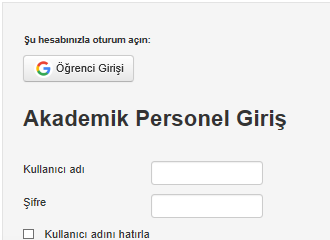 Kısmındaki Öğrenci Girişi butonuna basılır.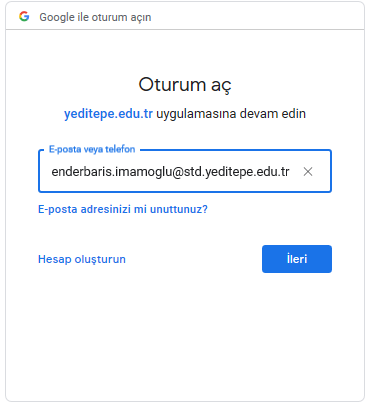 E-posta alanına üniversite tarafından sağlanan “@std.yeditepe.edu.tr” uzatılı mail adresi girilir. Şifre alanına ise “std” uzantılı mail hesapları için tanımlanmış şifre girilir. Kullanıcı adı veya şifresini unutanlar, bilgilerine OBS’den Kişisel Bilgilerimin altındaki E-Posta Bilgisi sekmesinden ulaşabilir. Bu menülerden;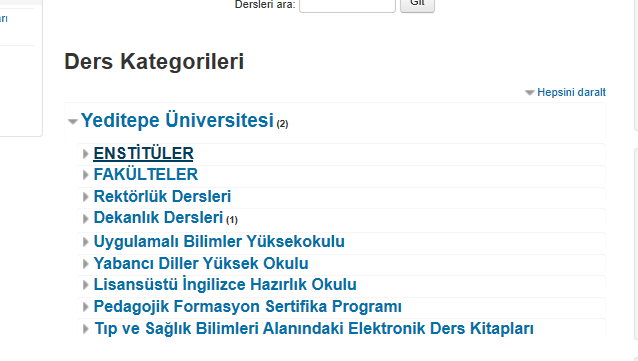 FAKÜLTELER -> İktisadi ve İdari Bilimler Fakültesi -> işletme Lisans Programı ->  2020 Bahar / 2020 Spring linklerini izleyerek 2020 Bahar dönemi açılmış olan derslere erişebilirler.Derslere henüz kayıt olmamış öğrenciler kayıt olmak istedikleri dersi bulduktan sonra  butonuna basarak ilgili derse kayıt olabilir.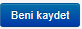 